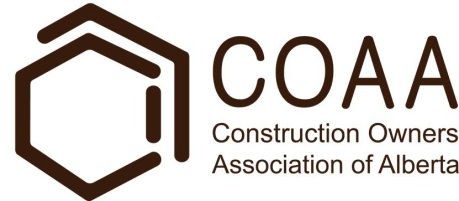                                                                         Document Number: COP-WFP-WFD-08-2013-v1SLIDE #0 IWP OVERVIEWInstallation Work Packaging (IWP) represents a process incorporating the required communication, constraint checking/validation and final documentation that allows the  ultimate customer and the crew at the work face, to successfully perform the prescribed work. For Installation Work Packaging to be effectively implemented, the IWP Life Cycle process is to follow five distinct activities; Electronic IWP Creation, Document Control Interface, Issuance of IWP to the Field, Control of the IWP in the Field and the IWP Close  out.Each of five separate blocks in the overview contains key elements of the IWP life cycle. The blocks are numerated with ties to subsequent flow diagrams that further breakdown the essential IWP processes from creation, to document control, through issuance and control in the field, and, finally, to close out. The IWP life cycle incorporates industry best practices and data recently compiled by members of this research team at active jobsites using a work packaging program.WFP-WFD-2013-148-A IWP Lifecycle Narrative 0.docx	Page 1 of 1